CSCWD 2023 会议注册表(仅限中国境内线上参会者注册使用)个人信息 论文编号:	/			  姓名:				 头衔:博士/教授/先生/女士  单位:					 通讯地址:								 电子邮箱：					手机号码:		 IEEE会员编号:		学号(仅限学生): 			注册费：支付方式（请将注册费汇款至）:银行账户名：浙江大学计算机创新技术研究院开户银行：浙商银行杭州萧山分行账号：3310010110120100446808联行号：316331000059地址、电话：浙江省杭州市萧山区利一路188号恒银金融中心33楼0571-82358991（注：汇款时附言请注明：IEEE CSCWD 2023+文章号）注册及退款论文正式出版要求录用的论文至少有一名作者在2023年3月10日前完成注册，否则论文将被视为作者主动撤回而不予发表。同一作者的额外论文(最多一篇)请务必支付额外的论文注册费，否则不予发表。学生注册仅限于参会，不能用于录用论文的注册和出版。学生参会者 需要提供学生证或院系领导开具的相关证明。IEEE 会员 必须提供会员编号。退款: 所有的论文作者注册将不予退款。对已支付注册费的非论文作者，若确实不能参会，请于2022年4月15日前发邮件至cscwd2023@easychair.org告知，可退回原注册费的50%。超过该时间将不予退款。 请先完成支付，然后登陆“CSCWD2023 注册”微信小程序完成注册。联系邮箱：mtcai@zjuici.com; cscwd2023@easychair.org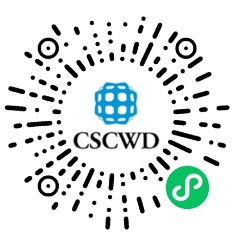 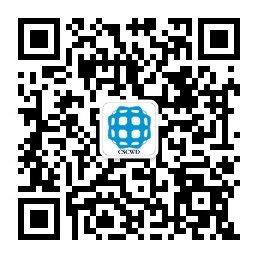    CSCWD2023注册微信小程序							 CSCWD2023微信公众号类别2023年3月10日前注册（优惠）2023年3月10日后注册支付金额AIEEE会员:2200元2600元B非IEEE会员:2650元3000元CIEEE学生会员:1100元1300元D学生(非IEEE会员):1300元1500元E超页费:每页680元（超过6页）每页680元（超过6页）F额外论文费:A或B类作者第2篇论文（编号                 ）注册费 1900元A或B类作者第2篇论文（编号                 ）注册费 1900元有论文的参会者：有论文的参会者：总注册费:  (A或B) + E + F 总注册费:  (A或B) + E + F 无论文参会者:无论文参会者:总注册费:  A 或 B 或 C 或 D总注册费:  A 或 B 或 C 或 D